PE activity.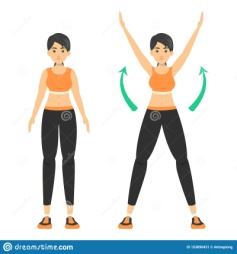 Warm up! 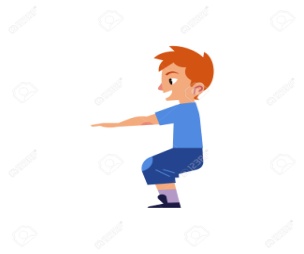 Please click link to follow warm up: https://www.youtube.com/watch?v=AB1Go5Kpp9k 10 star jumps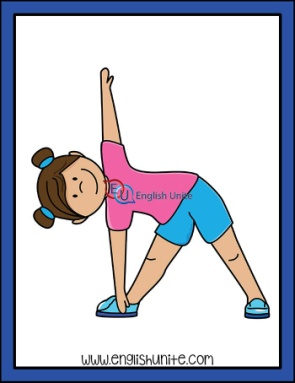 10 squats10 windmills10 mini jumps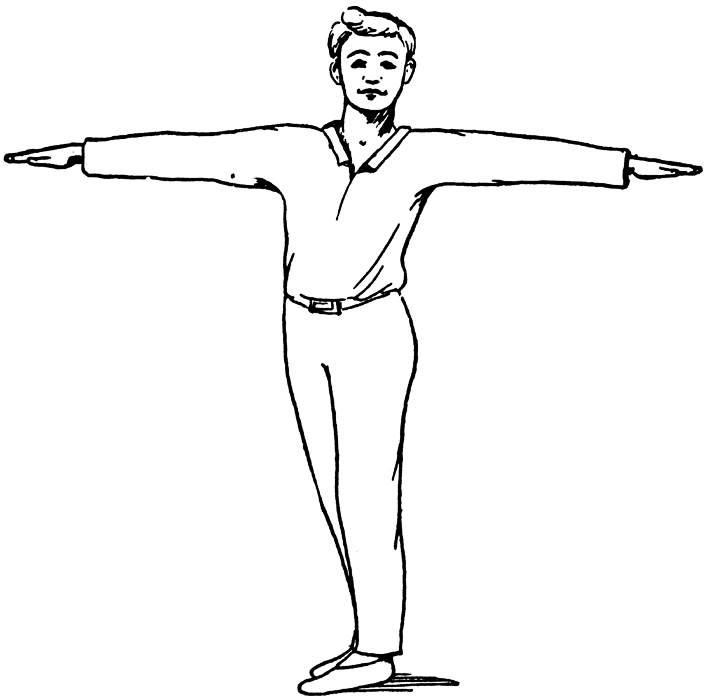 10 side to side jumps10 twists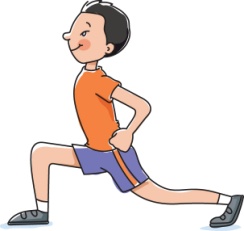 10 lunges Children’s yoga!Yoga is a great form of exercise for children with enormous benefits. Physically, it enhances their flexibility, strength, coordination and body awareness and mentally it improves relaxation and concentration. Yoga can be done in a small space and is great for either outdoor or indoor without any equipment, so accessible for all! Adults please feel free to join in!Please click on link as follows: https://www.youtube.com/watch?v=aJzj_b7G7i8Children’s dance routines!Dancing is a great form of exercise, by dancing children can gain greater self confidence, social strengths, increase fitness, flexibility etc. From working with the children I know that the majority of the children love dancing so let’s put that into practice. Adults and siblings feel free to join in!Here are a few links to some easy to follow dance routines. https://www.youtube.com/watch?v=Gzqj7Qf7MQk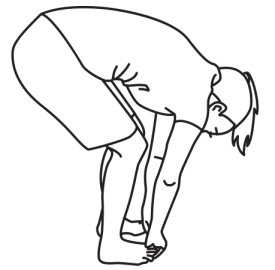 https://www.youtube.com/watch?v=cBgWF9VxNEIhttps://www.youtube.com/watch?v=o77r2CT8EBY&t=84sCool down!Please click link to follow warm up: https://www.youtube.com/watch?v=AB1Go5Kpp9k&t=180s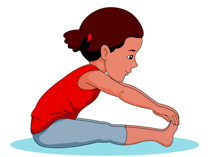 Touch your toes standing upQuad stretch on both legs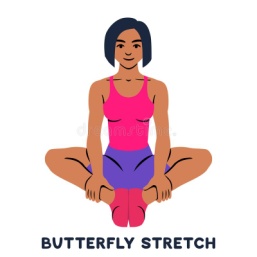 Touch your toes sitting downButterfly position Touch your toes standing up.Terminology! Let’s see if your child can define these key terms, if not let’s look them up in the dictionary. 